Academic Promotion 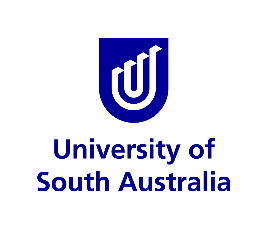 Applicant Comments on Head of School/Director reportYour Details:Title  	Name 	Division  	School / Research Institute / Unit 	Level and Category, you are Applying for:Applying for Promotion to Level: Academic Position Appointment Held:Verification:I have attached my comments on Head of School/Director Report.Signature 	Date 		 / 	 / 2019Instructions:Please forward this cover page plus attached comments to UniSA-AcademicPromotion@unisa.edu.auwithin one week of receiving the formal copy of the Head of School / Director report.The report will be sent to you after the close of the round by the Academic Promotions team. Level B Level C Level D Level E Teaching academic Research academic Teaching and Research academic 